от 17 марта 2023 года									       № 118-рОб организации безаварийного пропуска весеннего половодья и паводка на территории городского округа город Шахунья Нижегородской области в 2023 годуВ соответствии с Федеральным законом от 21 декабря 1994 г. № 68-ФЗ «О защите населения и территорий от чрезвычайных ситуаций природного и техногенного характера», Законом Нижегородской области от 4 января 1996 г. № 17-З «О защите населения и территорий Нижегородской области от чрезвычайных ситуаций природного и техногенного характера», распоряжение Правительства Нижегородской области от 15.03.2023 № 263-р «Об организации безаварийного пропуска весеннего половодья и паводков на территории Нижегородской области в 2023 году», в целях организации безаварийного пропуска весеннего половодья (далее – половодье), летне-осенних и зимних паводков (далее – паводки) на территории городского округа город Шахунья Нижегородской области, своевременного проведения противопаводковых мероприятий по защите населения, инфраструктуры и объектов экономики, подверженных опасным (неблагоприятным) природным воздействиям, от воздействия паводковых вод и сохранения нормальной экологической обстановки на территории городского округа город Шахунья Нижегородской области:             1. Комиссии по предупреждению и ликвидации чрезвычайных ситуаций и обеспечению пожарной безопасности (далее - КЧС и ОПБ) городского округа город Шахунья Нижегородской области  рассмотреть вопрос готовности сил и средств Шахунского звена  территориальной подсистемы Нижегородской области (далее - ТП РСЧС) к безаварийному пропуску половодья и дополнительных мерах в области защиты населения и территорий от чрезвычайных ситуаций в период сезонных паводков.2. Начальнику Вахтанского территориального отдела администрации городского округа город Шахунья в целях организации контроля за состоянием ГТС р. п. Вахтан и своевременного реагирования в случае аварии и затопления территории:2.1 Назначить ответственное лицо за безопасную эксплуатацию гидротехнического сооружения, расположенного по адресу: р. п. Вахтан, ул. Заречная, уч. 1.2.2 Довести до ответственного лица гидротехнического сооружения «Памятку собственнику гидротехнического сооружения», разработанную Верхне-Волжским бассейновым водным управлением.2.3 Обеспечить контроль (мониторинг) за показателями состояния гидротехнического сооружения, природных и техногенных воздействий и на основании полученных данных осуществлять оценку безопасности гидротехнического сооружения, в том числе регулярную оценку безопасности гидротехнического сооружения и анализ причин ее снижения с учетом работы гидротехнического сооружения. 3. Начальнику Управления образования администрации городского округа город Шахунья Нижегородской области : 3.1 Перед началом весенних каникул организовать информирование учащихся подведомственных образовательных организаций основам безопасности и правилам поведения на водоемах в период ледохода и весеннего половодья.4. Начальнику ЕДДС МКУ «Учреждение по обеспечению деятельности ОМСУ     городского округа город Шахунья Нижегородской области»:4.1 Организовать подготовку, сбор и оперативное представление информации в периоды прохождения половодья и паводков, незамедлительно сообщать обо всех ситуациях, связанных с развитием половодья и паводков, грозящих возникновением чрезвычайных ситуаций.4.2 Организовать постоянный контроль (мониторинг) за развитием ледовой и паводковой обстановки.      5. Начальнику сектора ГО и ЧС городского округа город Шахунья Нижегородской области:5.1 Провести тренировки по действиям органов управления, сил и средств муниципального звена ТП РСЧС в паводкоопасный период.5.2 С учетом складывающейся обстановки своевременно вводить соответствующие режимы функционирования органов управления и сил муниципального звена ТП РСЧС. 5.3 Организовать доведение до населения через размещение в средствах массовой информации, на сайте администрации городского округа город Шахунья Нижегородской области о складывающейся паводковой обстановке.5.4 Провести практическое развертывание всех пунктов временного размещения к приему эвакуированного населения городского округа город Шахунья Нижегородской области составить соответствующие акты проверок. 6. Директору МУП «Водоканал»:6.1 Обеспечить водопроводные и канализационные очистные сооружения необходимым количеством дезинфицирующих средств и реагентов для водоподготовки, обеспечить выполнение режимных мероприятий зон санитарной охраны водоисточников, усилить производственно-лабораторный контроль качества питьевой воды, подаваемой населению.6.2 В случае необходимости организовать подвоз питьевой воды населению (бутилированной, автоцистернами). Места водозабора при альтернативном водоснабжении и инструкцию по обеззараживанию автоцистерн согласовать с управлением Роспотребнадзора  по Нижегородской области в городском округе город Шахунья, Тонкинском, Тоншаевском, Шарангском, Ветлужском, Уренском районе. 7. Управлению делами администрации городского округа город Шахунья обеспечить размещение настоящего постановления в  газете «Знамя труда», в сетевом издании газеты «Знамя труда» и на официальном сайте администрации городского округа город Шахунья Нижегородской области.8.  Контроль за исполнением настоящего распоряжение оставляю за собой.Глава местного самоуправлениягородского округа город Шахунья							   О.А.Дахно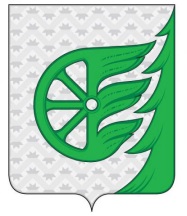 Администрация городского округа город ШахуньяНижегородской областиР А С П О Р Я Ж Е Н И Е